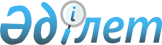 Гранттар беретін халықаралық және мемлекеттік ұйымдардың, шетелдік және қазақстандық үкіметтік емес қоғамдық ұйымдардың және қорлардың тізбесін бекіту туралы
					
			Күшін жойған
			
			
		
					Қазақстан Республикасы Үкіметінің 2009 жылғы 20 наурыздағы N 376 Қаулысы. Күші жойылды - Қазақстан Республикасы Үкіметінің 2018 жылғы 9 сәуірдегі № 177 қаулысымен
      Ескерту. Күші жойылды – ҚР Үкіметінің 09.04.2018 № 177 (алғашқы ресми жарияланған күнінен кейін күнтізбелік он күн өткен соң қолданысқа енгізіледі) қаулысымен

      Ескерту. Атауға өзгерту енгізілді - ҚР Үкіметінің 2009.12.30 № 2277 Қаулысымен.
       "Салық және бюджетке төленетін басқа да міндетті төлемдер туралы" Қазақстан Республикасының 2008 жылғы 10 желтоқсандағы Кодексін (Салық кодексі) іске асыру мақсатында Қазақстан Республикасының Үкіметі ҚАУЛЫ ЕТЕДІ: 
      1. Қоса беріліп отырған гранттар беретін халықаралық және мемлекеттік ұйымдардың, шетелдік және қазақстандық үкіметтік емес қоғамдық ұйымдардың және қорлардың тізбесі (бұдан әрі - тізбе) бекітілсін.
      Ескерту. 1-тармаққа өзгерту енгізілді - ҚР Үкіметінің 2009.12.30 № 2277 Қаулысымен.


       2. Гранттарды тарту және пайдалану жөніндегі жұмыстарды үйлестіруді жүзеге асыратын уәкілетті орган мүдделі мемлекеттік органдар тізбеге енгізуге ұсынатын ұйымдар қызметінің "Салық және бюджетке төленетін басқа да міндетті төлемдер туралы" Қазақстан Республикасының 2008 жылғы 10 желтоқсандағы Кодексінің (Салық кодексі) 12-бабының 1-тармағы 11) тармақшасының талаптарына сәйкестігін айқындау жөніндегі іс-шараларды өткізгеннен кейін орынды болған жағдайда жыл сайын 20 ақпанға дейін тізбеге толықтырулар енгізу туралы тиісті шешімнің жобасын Қазақстан Республикасының Үкіметіне енгізеді деп белгіленсін. 
      3. Осы қаулыға қосымшаға сәйкес Қазақстан Республикасы Үкіметінің кейбір шешімдерінің күші жойылды деп танылсын. 
      4. Осы қаулы 2009 жылғы 1 қаңтардан бастап қолданысқа енгізіледі және ресми жариялануға тиіс. 
      Қазақстан Республикасының 
            Премьер-Министрі                            К Мәсімов  Гранттар беретін халықаралық және мемлекеттік ұйымдардың, шетелдік және қазақстандық үкіметтік емес қоғамдық ұйымдардың және қорлардың тізбесі
      Ескерту. Тізбеге өзгерту енгізілді - ҚР Үкіметінің 2009.12.30 № 2277, 2010.06.03 № 507, 2014.11.20 № 1214 қаулыларымен.  Халықаралық ұйымдар
      1. Азия Даму Банкі (АДБ/АDВ) 
      2. Дүниежүзілік денсаулық сақтау ұйымы (ДДҰ/WНО) 
      3. Дүниежүзілік зияткерлік меншік ұйымы 
      4. Дүниежүзілік почта одағы 
      5. Дүниежүзілік туристік ұйым 
      6. Дүниежүзілік Тағы Табиғат Қоры (WWҒ) 
      7. Ғаламдық экологиялық қор (ҒЭҚ/GЕҒ) 
      8. БҰҰ Балалар қоры (ЮНИСЕФ/UNІСЕҒ) 
      9. Еуропа Қайта құру және Даму Банкі (ЕҚДБ/ЕВRD) 
      10. Еуропа Комиссиясы (ЕК/ЕС) 
      11. Еуропа Одағы (ЕО/ЕU) 
      12. Ислам Даму Банкі (ИДБ/IDВ) 
      13. Атом энергиясы жөніндегі халықаралық агенттік (АЭХА/ІАЕА) 
      14. Халықаралық Қайта құру және Даму Банкі (ХҚДБ/ІВRD)) 
      15. Инвестицияларды кепілдендіру жөніндегі көптарапты агенттік (ИККА/МIGА) 
      16. Халықаралық даму қауымдастығы (ХДҚ/IDА) 
      17. Жаңа Тәуелсіз Мемлекеттердің ғалымдарымен ынтымақтастықты дамыту жөніндегі халықаралық қауымдастығы (INТАS) 
      18. Халықаралық еңбек ұйымы (ХЕҰ/ІLО) 
      19. Халықаралық азаматтық қорғаныс ұйымы (ХАҚҰ) 
      20. Стандарттау жөніндегі халықаралық ұйым (ISO) 
      21. Заңнамалық метрология жөніндегі халықаралық ұйым 
      22. Халықаралық полиция (ИНТЕРПОЛ) 
      23. Халықаралық көрмелер бюросы 
      24. "Меrсу Соrрs Іntеrnаtіоnаl" халықаралық мейірбандық корпусы 
      25. Халықаралық армия спорты одағы 
      26. Халықаралық электр байланысы одағы 
      27. Халықаралық статистика институты 
      28. Халықаралық қаржы корпорациясы (ХҚК/ІҒС) 
      29. Халықаралық Қызыл Крест федерациясы (ІҒRС) 
      30. Халықаралық ауыл шаруашылығын дамыту қоры (ІҒАD) 
      31. Ислам Конференциясы Ұйымы (ИКҰ) 
      32. Мәдениет және білім саласындағы ынтымақтастық ұйымы (ЮНЕСКО/UNESСО) 
      33. Біріккен Ұлттар Ұйымының Хатшылығы (БҰҰ/UN) 
      34. БҰҰ-ның Азық-түлік және ауыл шаруашылығы ұйымы (ФАО/ҒАО) 
      35. Еуропадағы қауіпсіздік және ынтымақтастық ұйымы (ЕҚЫҰ/OSСЕ) 
      36. Экономикалық ынтымақтастық және даму ұйымы (ЭЫДҰ/ОЕСD) 
      37. Халықаралық эпизоотиялық бюро 
      38. БҰҰ-ның Өнеркәсіптік даму ұйымы (ЮНИДО/UNIDO) 
      39. БҰҰ-ның Еріктілер бағдарламасы (БҰҰЕБ/UNV) 
      40. БҰҰ-ның ЖҚТБ жөніндегі бағдарламасы (БҰҰ/ЖҚТБ/UNAIDS) 
      41. БҰҰ-ның Даму бағдарламасы (БҰҰ ДБ/UNDP) 
      42. БҰҰ-ның Қоршаған орта жөніндегі бағдарламасы (ЮНЕП/UNEP) 
      43. ТМД елдеріне арналған Еуропа Одағының Техникалық көмек бағдарламасы - ТАСИС (ТАСІS) Бағдарламасы 
      44. Орталық Азия экономикасы үшін арнайы бағдарлама (ОАЭАБ/SРЕСА) 
      45. БҰҰ-ның Босқындар істері жөніндегі Жоғарғы Комиссары Басқармасы (БҰҰ ЖКББ/UNHCR) 
      46. БҰҰ-ның Есірткіні бақылау және қылмыстың алдын алу жөніндегі басқармасы (ЕБҚАБ/UNDCP) 
      47. БҰҰ-ның Халықтың қоныстануы саласындағы қызметке арналған қоры (ЮНФПА/UNFPA) 
      48. Орталық Азия менеджментті дамыту қоры 
      49. Азия және Тынық мұхиты өңірі елдеріне арналған Экономикалық және әлеуметтік комиссия (АТӨЕАЭК/ЕSСАР) 
      50. "Халықаралық түрме реформасы" (РRІ) халықаралық қоғамдық бірлестігі 
      51. Халықаралық ғылыми-техникалық орталық (ХҒТО) 
      52. Ядролық сынақтарға жалпыға бірдей тыйым салу туралы шарт ұйымы (ЯСЖТШҰ) 
      53. ЖҚТБ-ға, туберкулезге және безгекке қарсы күрес жөніндегі жаһандық қор  Мемлекеттік ұйымдар
      54. Америка халықаралық даму агенттігі (ЮСАИД/USAID) 
      55. "Вrіtіsh Соunсіl" Британ кеңесі (БК/ВС) 
      56. Германия техникалық ынтымақтастық қоғамы (GТZ) 
      57. Дания халықаралық даму агенттігі (DANIDA) 
      58. Ұлыбритания халықаралық даму департаменті (DFID) 
      59. Египеттің ТМД елдерімен ынтымақтастық жөніндегі қоры (ЕТМДЕТЫҚ/ЕҒТССІS) 
      60. АҚШ Ақпарат агенттігі (ЮСИС/USIS) 
      61. "АЕСІ" Испания халықаралық ынтымақтастық агенттігі 
      62. Канада халықаралық даму агенттігі (СIDA) 
      63. Канада қоры (Саnаdа Ғиnd) 
      64. Корея халықаралық ынтымақтастық агенттігі (КОІСА) 
      65. Қалпына келтіру жөніндегі кредиттік ведомство (КfW) 
      66. Кувейт араб экономикалық даму қоры (КАЭДҚ/КҒАЕD) 
      67. Малайзия техникалық ынтымақтастық бағдарламасы (МТСР) 
      68. НАТО-ның ғылыми комитеті 
      69. Даму жөніндегі неміс қоғамы (DEG) 
      70. Нидерландының Орталық, Шығыс Еуропа және Орталық Азия елдерімен ынтымақтастық жөніндегі бағдарламасы - РSO Бағдарламасы 
      71. Нидерланды экономика институты (NЕІ) 
      72. Сауд даму қоры (СДҚ/SDҒ) 
      73. "Sеntеr" - Нидерланды Экономикалық істер министрлігінің агенттігі 
      74. Үндістан Сыртқы істер министрлігінің экономикалық және техникалық ынтымақтастық жөніндегі бағдарламасы (ІТЕС) 
      75. Түркия халықаралық ынтымақтастық агенттігі (ТІСА) 
      76. Ұлыбританияның "Коnw Ноw Ғиnd" қоры (КНҒ) 
      77. Израиль Сыртқы істер министрлігі жанындағы Халықаралық ынтымақтастық орталығы (МАШАВ Бағдарламасы) 
      78. Швеция даму агенттігі (SIDА) 
      79. Швейцария инвестицияларға жәрдемдесу ұйымы (SOFІ) 
      80. Жапония халықаралық ынтымақтастық агенттігі (ЛСА) 
      81. Жапония халықаралық ынтымақтастық банкі (JBIС) 
      82. "Ядролық қатерді азайту жөніндегі бастама" (NTI) америка қоры 
      83. Америка азаматтық зерттеулерді дамыту қоры (СDRF) 
      84. Абу Даби муниципалитеті  Шетелдік және қазақстандық үкіметтік емес қоғамдық ұйымдар және қорлар
      Ескерту. Бөлімге өзгерту енгізілді - ҚР Үкіметінің 2009.12.30 № 2277, 2014.11.20 № 1214 қаулыларымен.
       85. Азияның Дүлей зілзалаларды азайту орталығы (ADRS) 
      86. "Үміт тізбегі" Франция кардиохирургтерінің қауымдастығы 
      87. "Vоluntаrу Sеrvісеs Оvеrsеаs" Британ қоры (VSO) 
      88. "Вrіtіsh Ехесutіvе Sеrvісеs Оvеrsеаs" Британ қоры (ВЕSO) 
      89. Германия Қызыл Кресі (DRК) 
      90. "Каритас" Германия қоғамы 
      91. Германия академиялық алмасулар қоғамы 
      92. Карл Дуйсберг атындағы Германия қоғамы 
      93. "Баршаға арналған нан" Германия мейірбандық қоғамы 
      94. Германия алапестер қоғамы 
      95. Германия халық мектептері бірлестігі 
      96. Германия ашыққандарға көмек көрсету қоғамы 
      97. Германия дамуға көмектің ортақ ынтымақтастығы қоғамы 
      98. Германия өзара көмек серіктестіктері мен кассаларының бірлестігі 
      99. Германия дамуға көмек көрсетудің еңбек қауымы 
      100. "Дамуға көмек көрсету Мизереор/Орталығы" Германия қоры 
      101. "Корlіngwerк" Германия үкіметтік емес ұйымы 
      102. "Меdісо Іntеrnаtіоnаl" Германия үкіметтік емес ұйымы 
      103. "Теrrе dеs Ноmmеs" Германия үкіметтік емес ұйымы 
      104. "INKOTA - қолөнер" Германия үкіметтік емес ұйымы 
      105. Германия халықаралық ынтымақтастыққа арналған жинақ кассалары қоры 
      106. "САRЕ Dеutsсhlаnd" Германия үкіметтік емес ұйымы 
      107. "SOS Кіndеrdorf е.V. Dеutsсhlаnd, Rеnаtаstr" Германия қоры 
      108. "Неrмаnn-Gmеіnеr-Ғоnds е.V. Dеutsсhlаnd" Германия қоры 
      109. "Аguіlа" Германия қоғамы 
      110. "Сhrіstliсhе Вrudеrgеmеіnеdе Ғuldа" Германия қоры 
      111. "DAHW" Германия үкіметтік емес ұйымы 
      112. Германия педагогикалық алмасулар қызметі 
      113. Германия академиялық алмасулар қызметі 
      114. "Іntеrnаtіоnаlеr Ніlfsfоnds е.V." Германия қоры 
      115. ГФР Евангелие дамуға көмек орталығы 
      116. Түрме қызметтері халықаралық қауымдастығының Еуропа бюросы (Рrіsоn Ғеllоwshір Іntеrnаrіоnаl) 
      117. Ашық қоғам институты 
      118. Сервантес институты (Іnstіtutо Сеrvаntеs) 
      119. Білім, ғылым және мәдениет жөніндегі ислам ұйымы (ИСЕСКО) 
      120. "Интер Национес" Испания институты 
      121. "Мәдениет бейбітшілік үшін" Испания қоры (Ғundасіоn "Сulturа dе Раz") 
      122. Испания Қызыл Кресі (СRЕ) 
      123. Канада жергілікті бастамалар бағдарламасы (Lосаl Іnіtіаtіvе Рrоgrаm) 
      124. Канада климаттың өзгеруі жөніндегі бастамаларды қолдау қоры 
      125. "U.S. Реасе Соrрs" АҚШ бейбітшілік корпусы 
      126. "Таза су" Корея халықаралық клубы 
      127. Шетелдегі шығыс медицинасының корей қызметі 
      128. "Қазақстан - Корея" Корея достық қоғамы 
      129. Халықаралық сауда орталығы 
      130. "Іntеrnаtіоnаl NGO Тrаіnіng аnd Rеsеаrсh Сеntеr (ІNTRАС)" Ұлыбритания үкіметтік емес ұйымы 
      131. "Әлеуметтік ынтыматастық" Испанияның үкіметтік емес ұйымы (ОNG Соореrасіоn Sосіаl) 
      132. "Қазақстандағы Миссиялар қауымдастығы" Испанияның үкіметтік емес ұйымы (Аsосіасіоn Міsіоn Каzаkhstаn ОNG) 
      133. "Адали" Испанияның үкіметтік емес ұйымы (ОNG "Адали") 
      134. "NUҒҒІС" Жоғары білім саласындағы ынтымақтастық жөніндегі Нидерланды ұйымы 
      135. "НІVOS" дамушы елдермен ынтымақтастықтың Нидерланды гуманитарлық институты 
      136. "ІАС" Нидерланды халықаралық ауыл шаруашылығы орталығы 
      137. Иран Ислам Республикасы Қызыл жарты ай қоғамы 
      138. "Аралды құтқарудың халықаралық қоры" қоғамдық қоры (ІҒАS) 
      139. Түрік мәдениеті мен өнері мәселелері жөніндегі біріккен комитет (ТМӨБК) 
      140. "Әлеуметтік реформалар қоғамы" қайырымдылық ұйымының қоғамдық қоры 
      141. Біріккен Араб Әмірліктерінің Қызыл жарты ай қоғамы 
      142. ГФР мәдениет және білім министрлері тұрақты конференциясы 
      143. "САRІТАS РОLSКА" Польша қоры 
      144. Ислам жастары дүниежүзілік ассамблеясының өкілдігі 
      145. АҚШ Үкіметінің гуманитарлық көмек бағдарламасы (СНАР) 
      146. Саскачеван сауда және экспорт серіктестігі (SТЕР, Канада) 
      147. "Франция - Қазақстан" достық федерациясы 
      148. Александр Гумбольдт атындағы қор 
      149. Конрад Аденауэр атындағы қор 
      150. Фридрих Науманн атындағы қор 
      151. Ганс Зайдель атындағы қор 
      152. Генрих Белль атындағы қор 
      153. Дамуды азаматтық зерттеулерді қолдау қоры (СDRҒ) 
      154. Абу Даби даму қоры 
      155. Әйелдердің даму қоры 
      156. "Сорос - Қазақстан" қоры 
      157. Фридрих Эберт қоры (Германия) (ФЭҚ/ҒЕS) 
      158. ГФР Халықаралық көші-қон және даму орталығы 
      159. "НІLКА (НІLҒ Каzакhstаn)" Швейцария қоры 
      160. "Unіtеd Wау Іntеrnаtіоnаl" корпоративтік қоры 
      161. "ІССО" Нидерланды қоры (Дамушы елдермен ынтымақтастыққа арналған шіркеуаралық ұйым) 
      162. Заид бен Сұлтан Әл Нахаян атындағы қайырымдылық-ізгілік ұйымы
      163. "Бота" қоғамдык қоры
      164. Шейх Халиф Бен Заид Әл Нахаян қоры
      165. "International Fund for Houbara Conservation – Kazakhstan" (Интернешнл Фанд Фо Хубара Консервейшн - Казахстан)" корпоративтік қоры Қазақстан Республикасы Үкіметінің күші жойылған кейбір шешімдерінің тізбесі
      1. "Гранттар беретін халықаралық және мемлекеттік ұйымдардың, шетелдік үкіметтік емес қоғамдық ұйымдардың және қорлардың тізбесін бекіту туралы" Қазақстан Республикасы Үкіметінің 2001 жылғы 28 желтоқсандағы N 1753 қаулысы (Қазақстан Республикасының ПҮАЖ-ы, 2001 ж., N 49-50, 589-құжат). 
      2. "Қазақстан Республикасы Үкіметінің 2001 жылғы 28 желтоқсандағы N 1753 қаулысына толықтыру енгізу туралы" Қазақстан Республикасы Үкіметінің 2002 жылғы 16 қыркүйектегі N 1009 қаулысы (Қазақстан Республикасының ПҮАЖ-ы, 2002 ж., N 30, 331-құжат). 
      3. "Қазақстан Республикасы Үкіметінің 2001 жылғы 28 желтоқсандағы N 1753 қаулысына толықтырулар енгізу туралы" Қазақстан Республикасы Үкіметінің 2003 жылғы 29 қарашадағы N 1201 қаулысы (Қазақстан Республикасының ПҮАЖ-ы, 2003 ж., N 45, 494-құжат). 
      4. "Қазақстан Республикасы Үкіметінің 2001 жылғы 28 желтоқсандағы N 1753 қаулысына толықтырулар енгізу туралы" Қазақстан Республикасы Үкіметінің 2007 жылғы 8 мамырдағы N 367 қаулысы. 
					© 2012. Қазақстан Республикасы Әділет министрлігінің «Қазақстан Республикасының Заңнама және құқықтық ақпарат институты» ШЖҚ РМК
				Қазақстан Республикасы
Үкіметінің
2009 жылғы 20 наурыздағы
N 376 қаулысымен
бекітілгенҚазақстан Республикасы
Үкіметінің
2009 жылғы 20 наурыздағы
N 376 қаулысына
қосымша